ООО Окна Нск г Новосибирск Ул Объединения 59 Тел 8961-229-79-45Тел 8903-902-00-42                                           Емал s903902@yandex.ruВадим Анатольевич 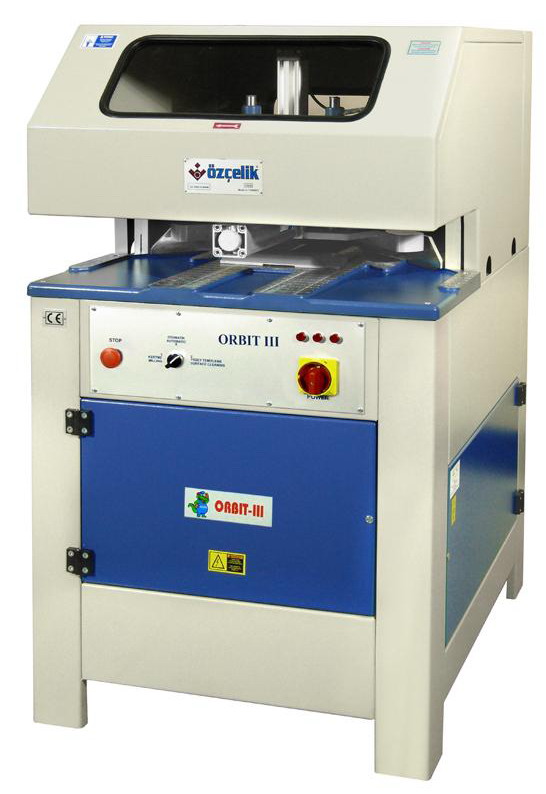 Углозачистной станок  с быстросъемной втулкой ORBIT-III*Предназначен для зачистки сварного угла ПВХ профиля под углом 90°.*Зачищает  верхнюю, нижнюю поверхность угла и наружный угол.*Адаптирован к различным типам профиля.*Имеется привод для центровки угла.*1фреза (в комплект не входит), система быстрой смены фрез. *Направление вращения фрезы – по часовой стрелке.*Максимальный диаметр фрезы – 230 мм.*Диаметр втулки - 32 мм. Быстросъемная втулка  1 шт. в к-те.*Высота профиля max - 90 мм.*Сдувной пистолет в комплекте.*В комплекте одна втулка D=32 мм.Технические характеристикиORBIT-IIIНапряжение380 ВЧастота50 ГцМощность1,2 КВтСкорость вращения3000 об./мин.Давление воздуха6-8 барРазмеры: Длина х Ширина х Высота1000x820x1500 ммГабариты: Длина х Ширина х Высота1080х870х1540 ммВес нетто186 КгВес брутто226 Кг